Праздник  «День защиты детей»Действующие лица: Ириска,  Карлсон,  Петрушка, Баба Яга, Леший – взрослые.  Звучит весёлая музыка,  дети заходят в зал. Ириска встречает детей.Ириска: Здравствуйте, ребята! Светит солнце и у всех хорошее  настроение?Дети: Да!Ириска: Замечательно!Первый день цветного летаВместе нас собрал, друзья,Праздник детства, песен, светаПраздник мира и добра! Вот и пришло долгожданное лето, а вместе с ним и первый летний праздник – День защиты детей! Этот день посвящен вам, дорогие ребята! Сегодня мы будем вместе петь, играть и просто веселиться!Приглашаю всех спеть весёлую песню о лете.                  Песня «Солнечное лето»  муз. Л. ТимченкоИриска: Как положено, на праздникЕдут гости в детский сад,Чтобы с нами веселиться,Чтоб порадовать ребят. Звучит музыка, в зал «влетает» Карлсон.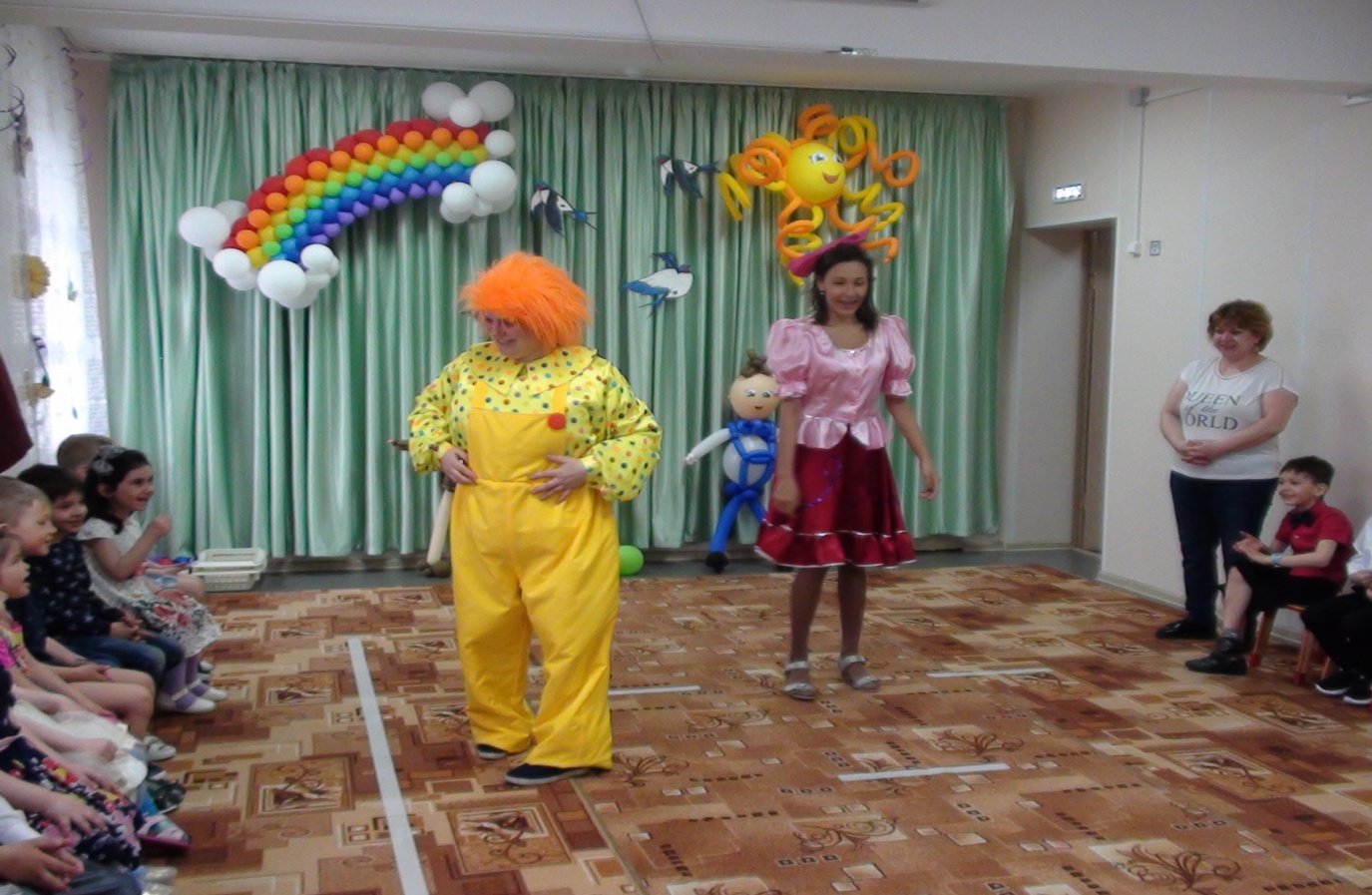 Карлсон: Здравствуйте, мои дорогие, маленькие и большие!Я весёлый Карлсон, самый симпатичный!У меня пропеллер есть, он жужжит отлично.Если только захочу, то немедленно взлечу!Стоит кнопочку нажать, и меня вам не догнать.Предлагает кому-либо из детей нажать на кнопку, моторчик «заводится». Карлсон «летает» возле детей под весёлую музыку, затем останавливается.Карлсон: Ну, как? Здорово у меня получается?Я красивый, шустрый, умный,Замечательный и шумный.И, конечно же, известно,Что со мной всем интересно!Потому что я самый, самый, самый…Ириска: Карлсон, успокойся. Хвалиться некрасиво. Наши дети тоже очень хороши, посмотри на них.Карлсон: Я с вами полностью согласен!И предлагаю вам вместе  со мной станцевать.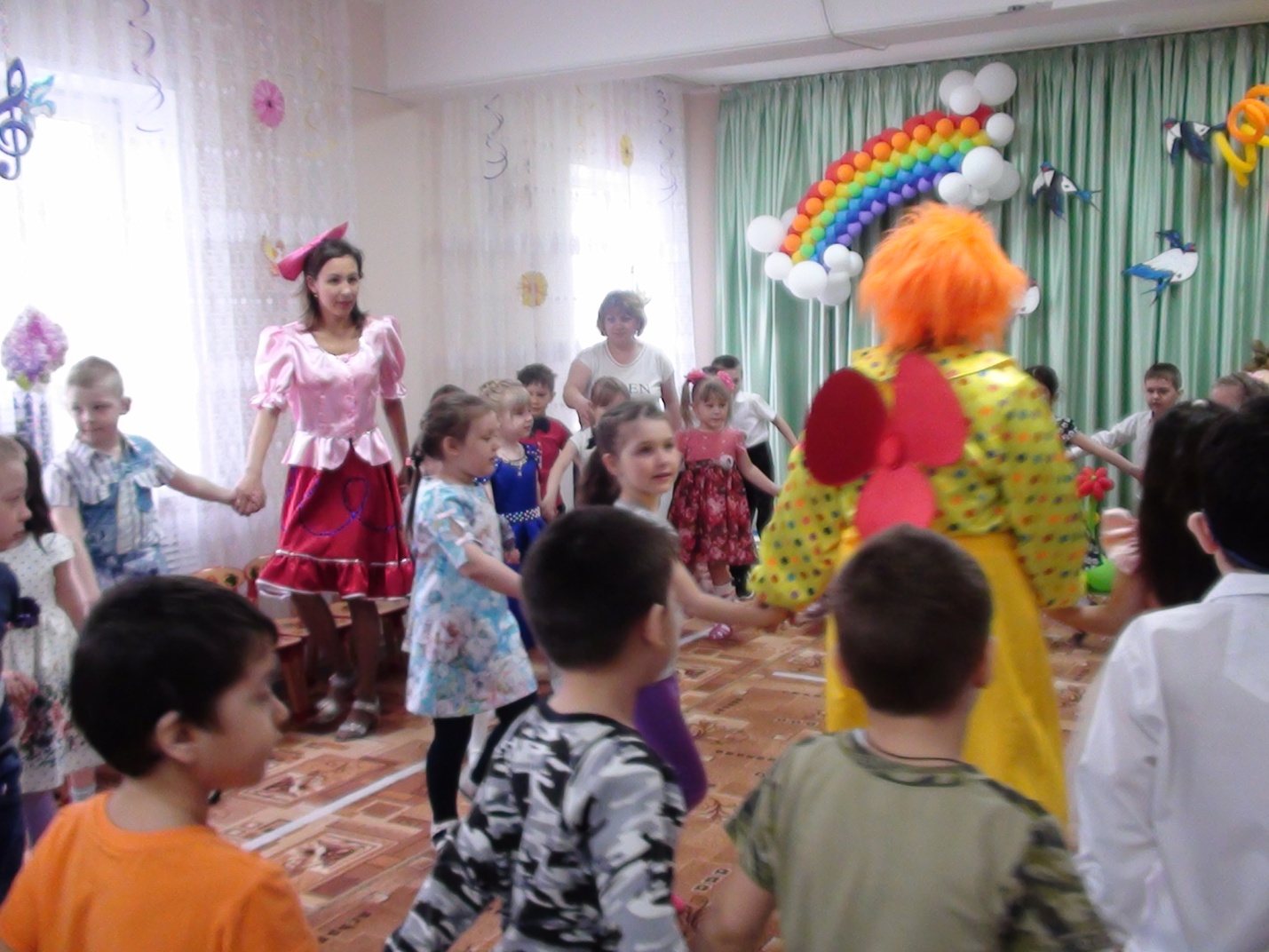                                Танец  «Весёлые дети»(Звучит весёлая музыка, в зал вбегает запыхавшийся Петрушка.)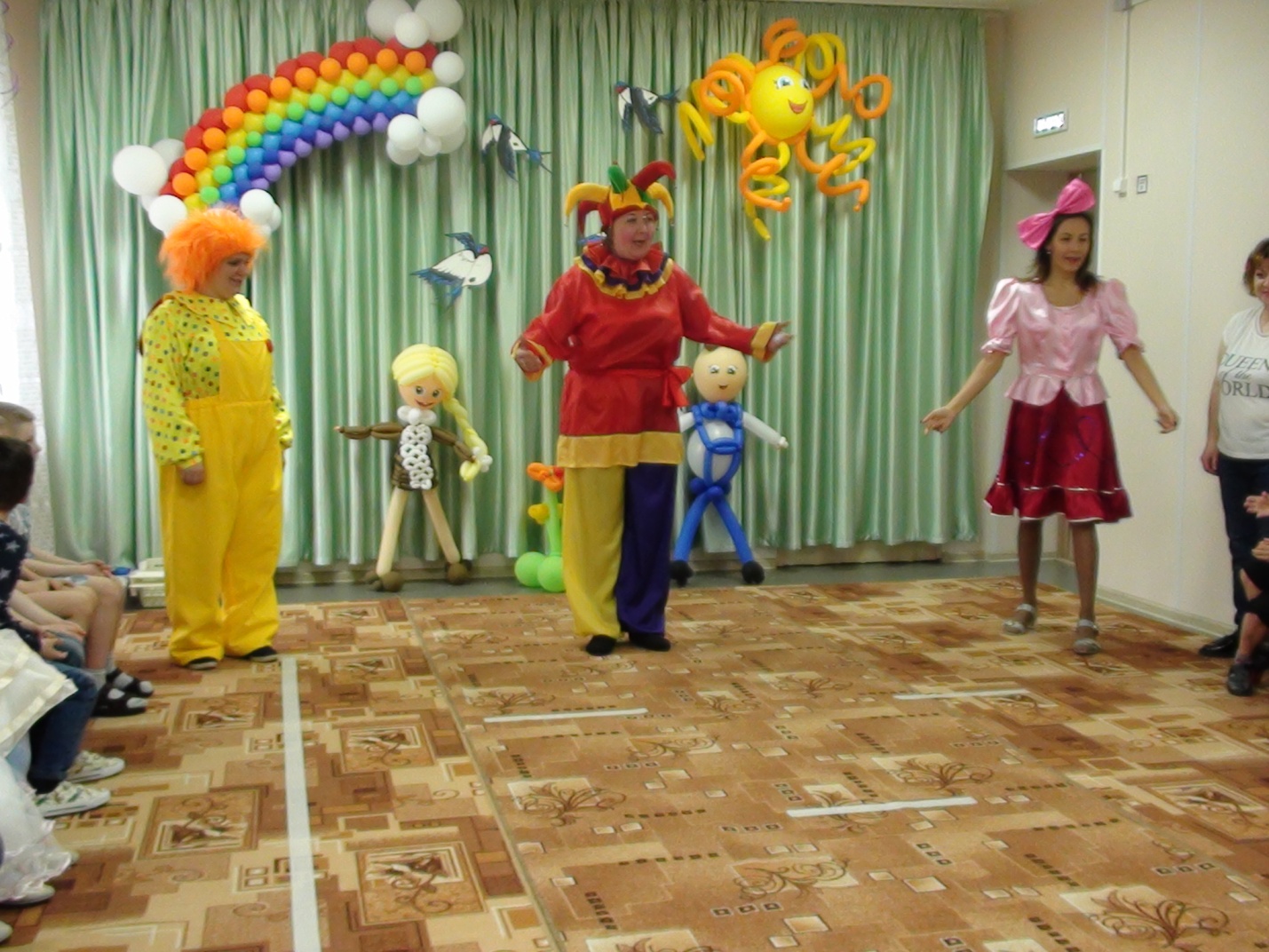 Петрушка: Я, ребята молодецНа макушке бубенецХорошо я пляшу всех,  ребят рассмешуИ предлагаю в честь праздника  всем поиграть.                                Игра «Цветок»  (посадить детей)Петрушка: А стихи читать умеете (Дети подготовительной  гр. )1)Солнце льётся на полянку,
Солнце яркое печёт.
На поляне земляника
Краснощёкая растёт!
Позову свою подружку.
Наберём мы ягод кружку!2) -Почему для всех ребят
Лета не хватает?
- Лето, словно шоколад,
Очень быстро тает!3) Лето — это солнца луч,Тёплый дождик из-под туч,Лето — яркие цветыНеобычной красоты,Лето — тёплая река,Стайкой в небе облака.Лето! лето к нам идёт!Всё ликует и поёт.4) Лето, лето к нам пришло!
Стало сухо и тепло.
По дорожке прямиком
Ходят ножки босиком.Входят Леший и Баба Яга, они, не замечая никого, идут и громко спорят.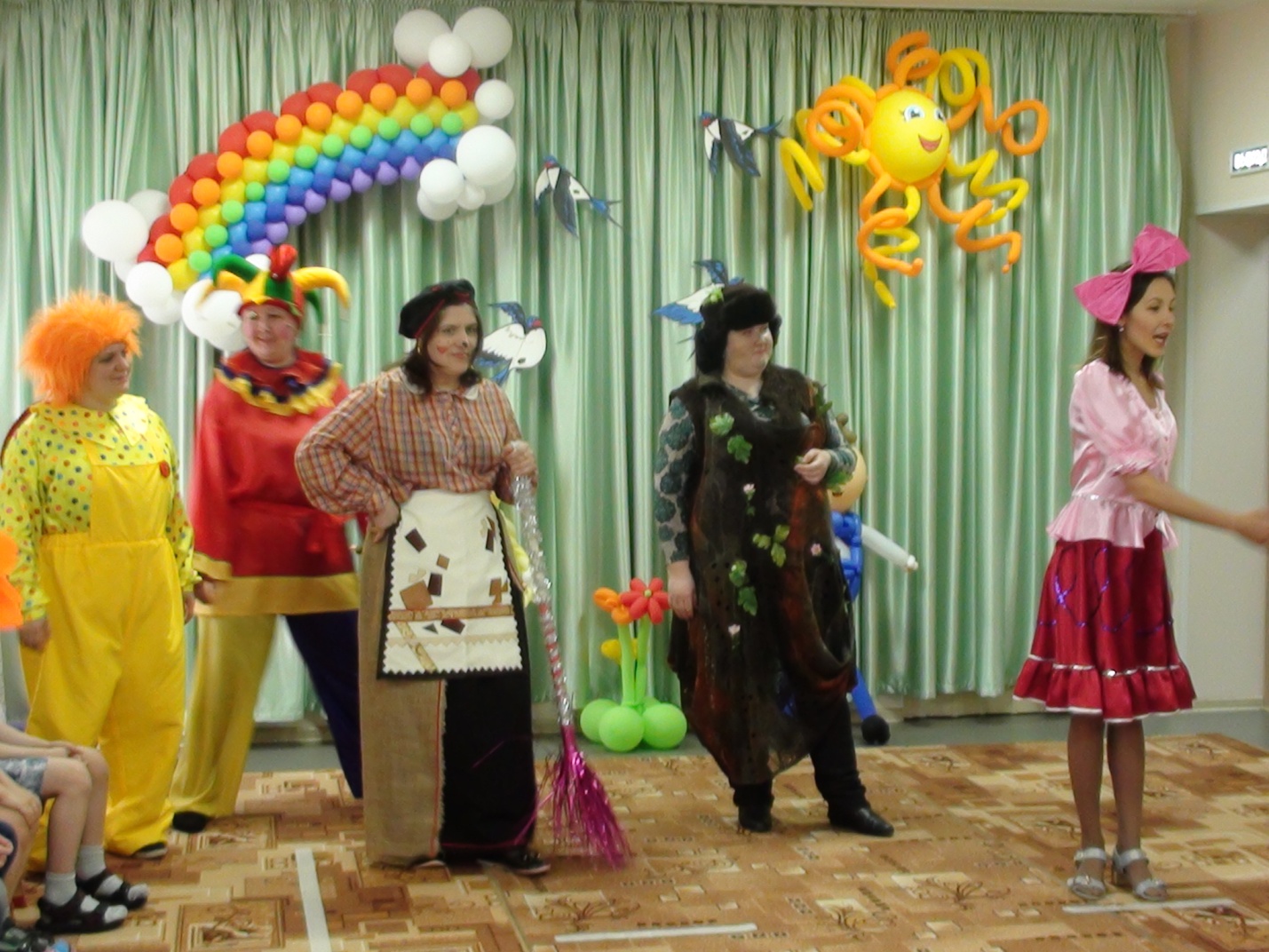 Баба Яга: А я тебе говорю, что не выгонят!Леший: Нет, выгонят!Баба Яга: Меня, бабулечку-красотулечку? Да мне на любом празднике рады! Пусть только попробуют выгнать, я их живо метёлкой замету.Леший: Да выгонят, первый раз что ли.Баба Яга: Леший, не спорь с бабушкой!Ведущая: Не шумите, пожалуйста! Что вы спорите, уважаемые Баба Яга и Леший? Здравствуйте! Проходите, мы никого выгонять не будем, правда, ребята.Баба Яга: Ой, а мы куда попали?Леший: Вижу, здесь полно ребят… Что же это?Дети: Детский сад!Баба Яга: Значит, мы не зря плутали!Леший: Значит, мы туда попали!Вместе: Здравствуйте, ребятишки, девчонки и мальчишки!Ириска: Приглашаю ребят    спеть для наших гостей весёлую песню.                                                                                            Песня  « Хорошо у нас в саду»  муз. В. ГерчикЛеший: Какая весёлая песенка. А играть вы любите?Дети: Да!Леший: И я люблю играть!Баба Яга: Ага, и я бы  с  детишками  поиграла   в  весёлую музыкальную игру.                             Музыкальная игра  «Шаг вперёд»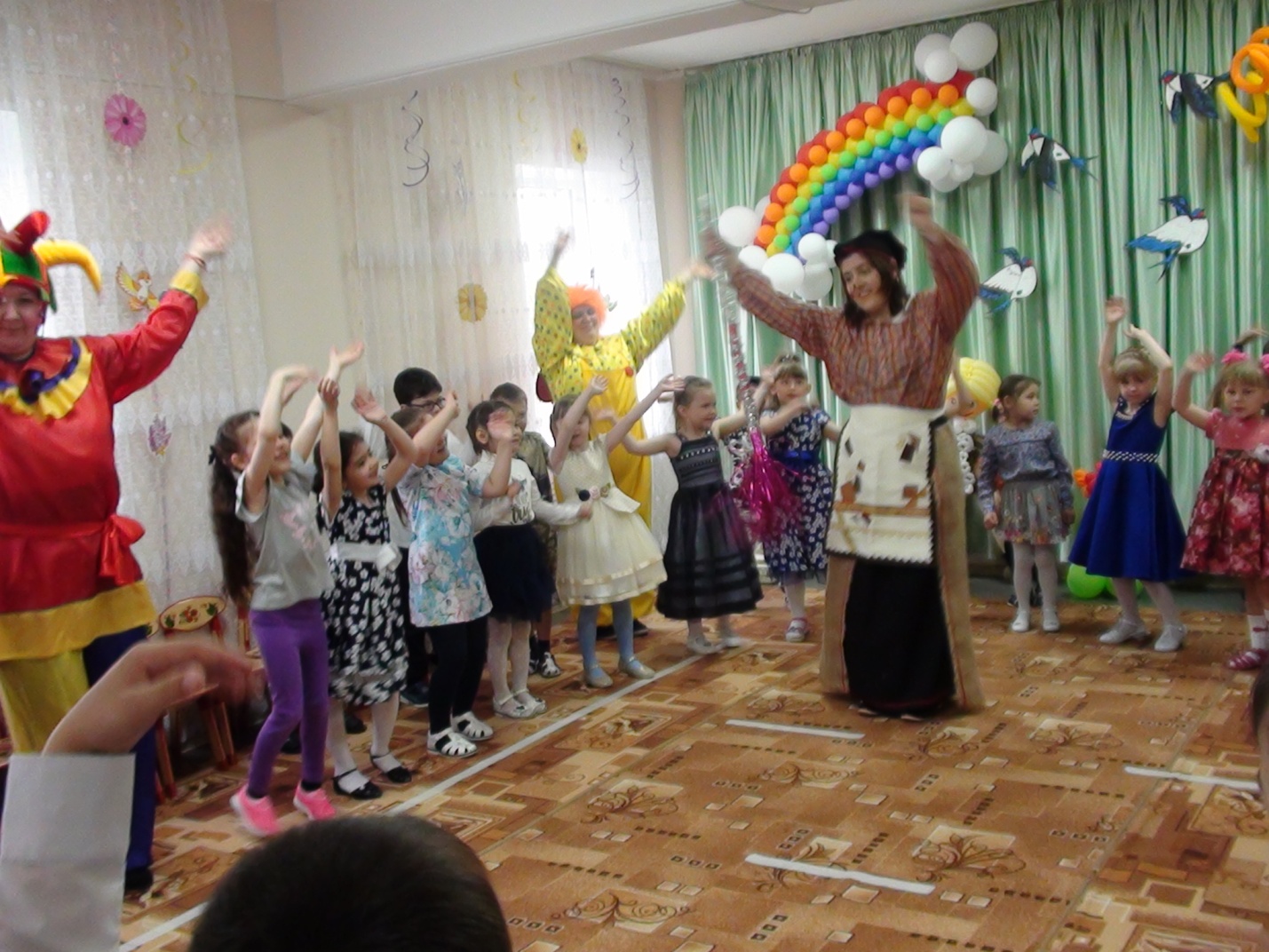 Петрушка: Ребята, вы любите играть мячом? И я очень люблю! Смотрите, как я умею!Петрушка кидает мячик.Петрушка: Кто хочет попробовать свои силы?Игра «Попади в корзину» - дети бросают мяч в  корзину и считают свои попадания.Петрушка: А, сейчас, приглашаю всех  встать в большой круг и поиграть в игру.                     Музыкальная игра  «Нам всем весело живётся»  Карлсон: Ну что, ребятишки, девчонки и мальчишки, будете со мной играть?На вопросы отвечать? Я вам буду называть слова, если это летает – вы машете руками, как крыльями, если не летает – топаете ногами. Согласны?                                      Игра  «Летает – не летает»Самолёт, вертолёт, кашалот, бегемот.Муха, ракета, крокодил, комета.Сорока, осёл, корова, орёл.Соловей, мармелад, кастрюля, шоколад.Карлсон хвалит детей за внимательность.Ириска: Снова музыка звучит, и  я приглашаю вас танцевать.                        Танец «Что манит птицу в облака»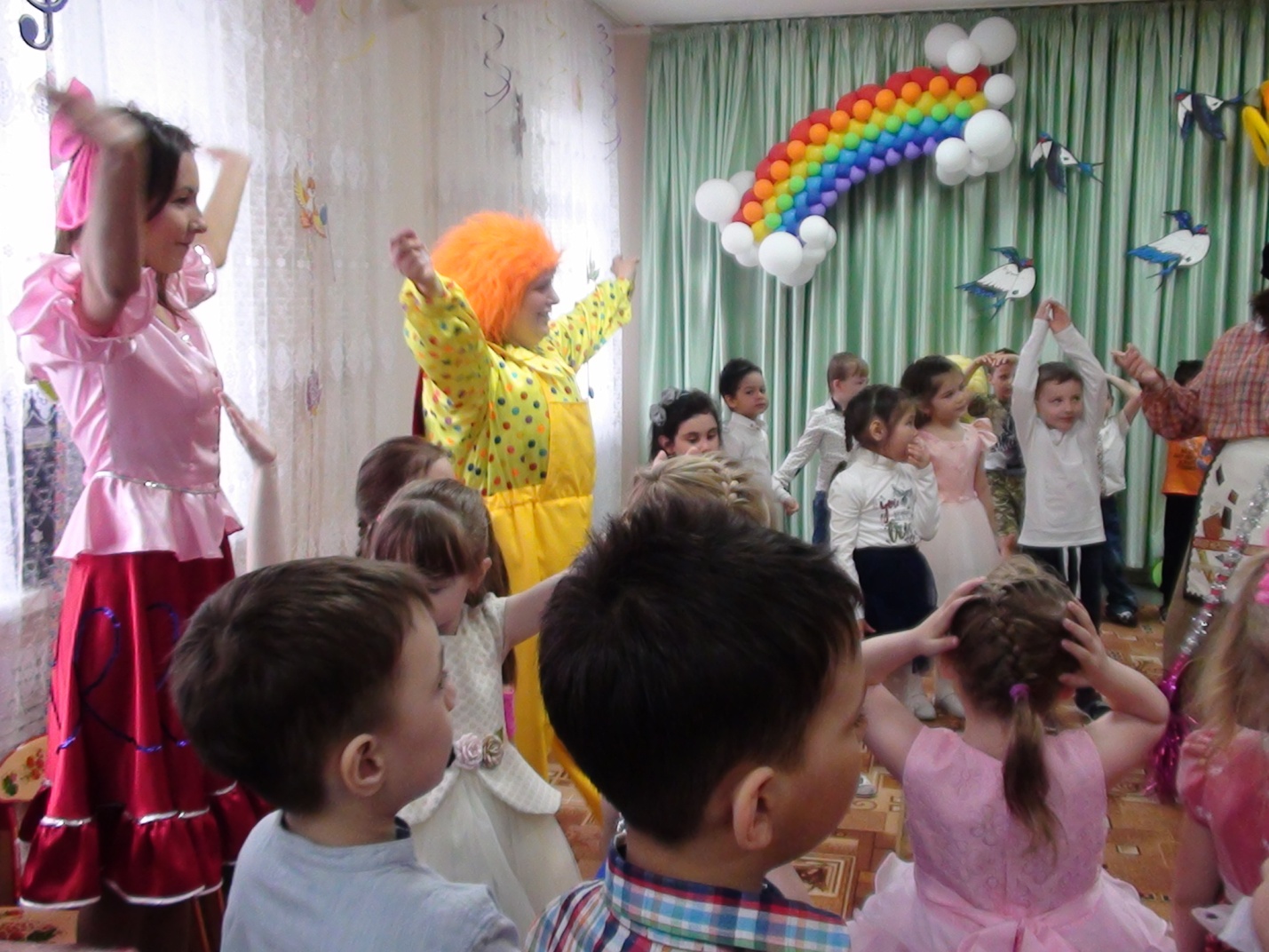 Карлсон: Как хорошо смеются дети
На всей Земле, на всей планете!
Хотим, чтоб мир вокруг царил,
И чтобы счастье всем дарил!Петрушка: Сияйте улыбки,
Солнцем согреты!
Мира и счастья вам,
Дети планеты! Дети  исполняют песню «Солнечный круг»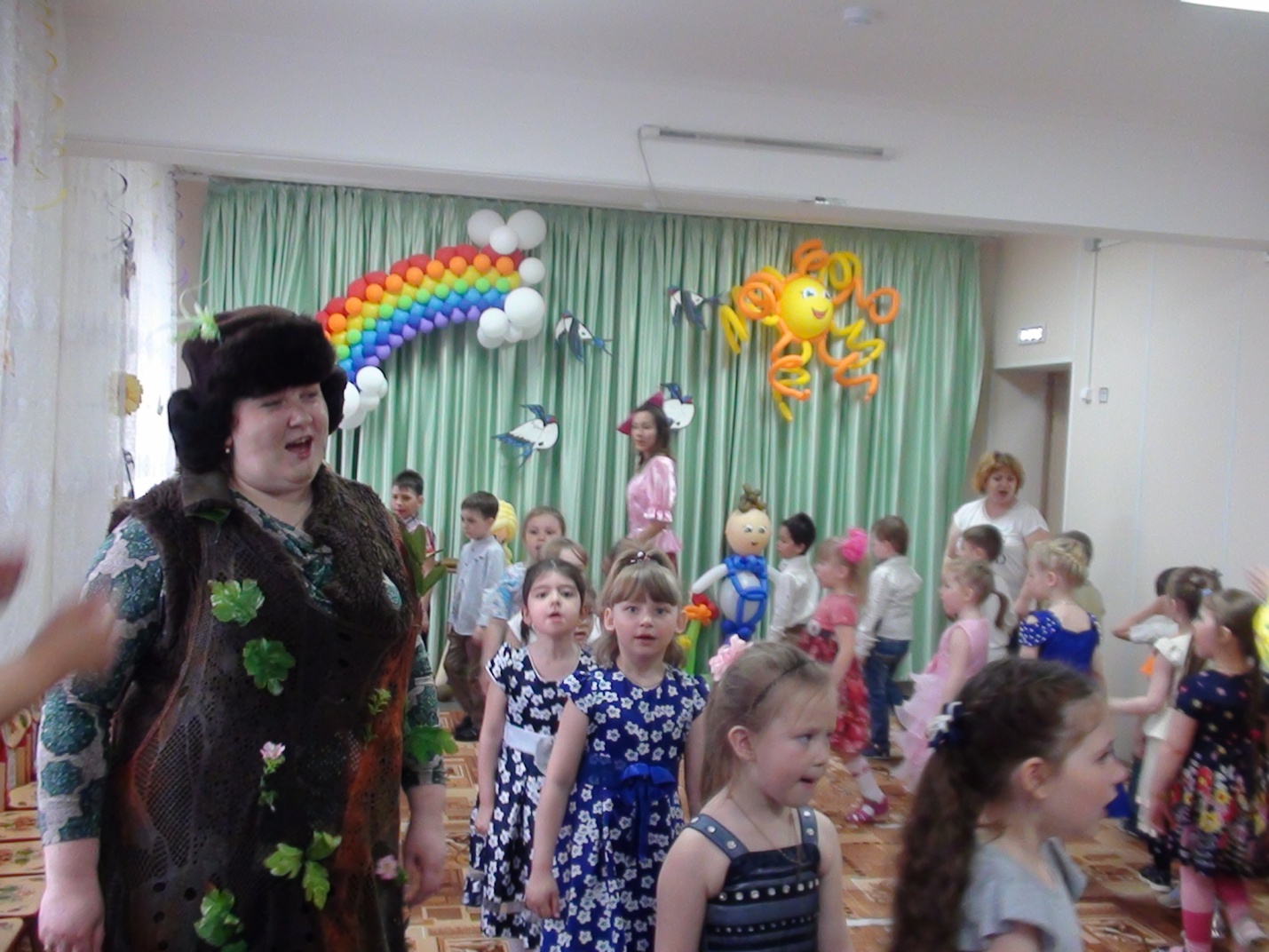 Баба яга: Здоровья вам и отличного летнего отдыха!Ириска: Чтоб продлить ваше веселье,  для вас есть угощенье!  Предложить детям выйти на улицу и поучаствовать в конкурсе  « Лучший рисунок на асфальте». Герои праздника сопровождают детей.